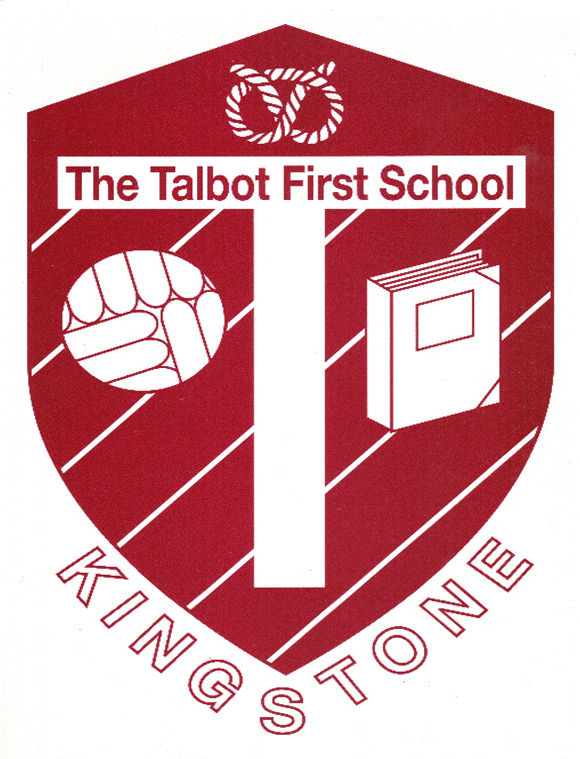 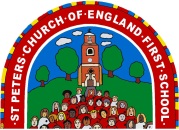 The Woodlands Federation Dear Parents and carersI am writing to you to share some information from our partners in the local area. Following the national school closures in response to the Covid 19 pandemic and the subsequent return to school over the last few months. Colleagues in our partner services have seen a rise in reports of online bullying and incidents occurring over social media.Through PSHE lessons and assemblies, we will discuss these issues with students and raise their awareness to the concerns and dangers of social media use.However, we also ask that as parents/carers you are aware of these issues, the age restrictions on certain social media and apps and are alert to what your children are engaging in online.Please find enclosed with this letter, a few leaflets with information regarding age restrictions on social media/apps and also a document from Staffordshire Police with further information about some apps that are popular with students as well as some further sources of support and information.Have a wonderful and safe half term.Yours sincerely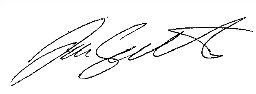 Jason GathercoleHeadteacherTalbot First SchoolChurch LaneKingstoneUttoxeterST14 8QJoffice.talbot@woodlandsfederation.staffs.sch.uk                   St Peter’s CE (VC) First School                          The Square                          Marchington                          Uttoxeter                           ST14 8LH office.stpeters@woodlandsfederation.staffs.sch.uk